DOB 02/Dec/1979SUMMARY: Responsive, customer-focused professional with 12+ years’ experience in performing reception, clerical and administrative tasks. Proven verbal and written communication skills. Demonstrated talent in resolving customer complaints, handling high volume phone calls and answering customer queries. Possessing a significant record of achievement in management and able to quickly understand the mission, vision and values of an organization. Proficient in computers including MS Office, database, internet and email.AREAS OF EXPERTISEPROFESSIONAL EXPERIENCE:-Worked at Grandemark Outsourcing Solutions as Front Office Administration - Since 2nd Aug 2012 - 31st July 2015. Job Profile: Effectively & professionally answering the telephone and dealing with enquiries.Receiving deliveries, couriers, incoming faxes & arranging distribution to recipients.Logging information on calls received and maintaining detailed records.Organizing the meeting rooms and overseeing visitor car parking.Typing letters, reports and other documents often of a sensitive and confidential nature in corporate house style.Ensuring that the reception & meeting room areas are clean & welcoming.Scanning documents and updating internal systems.Archiving paper files (and co-ordinating off site filing resources).Booking meeting rooms and making suitable catering arrangements as requested. Processing and coordinating outgoing post.KEY SKILLS AND COMPETENCIESFlexible and able to adapt easily to new situations and developing workloads.Ability to evaluate tasks and suggest improvements.Professional & approachable telephone manner, can deal with customers at all levels.Creating formats for documents.Excellent attention to detail and high accuracy levels both numerical and literate.Good IT skills including knowledge of Excel, Word and Outlook.Logical and methodical approach to working. Ability to work on own and as part of a team.Clear understanding of all relevant legal obligations and data protection rules.Worked for TCS (Tata Consultancy Services) as a Customer Relations Officer from 24th March 2010 till 28th July 2012. Worked for Sunshine process which handles Citibank credit cards. Maintaining CSAT and upselling. Achievements:Awarded for outstanding CSAT scores for the year 2011.Awarded for being #1 on balanced performance on sales and sales compliance.Awarded for maintaining CSAT scores above 90% from Jan 2012 to May 2012.Worked with FIS (Fidelity National Information Services) as a Team Coach from 19 Dec 2005 till 30th July 2008 with O2 mobile a leading telecom provider in UK. Joined as a Customer Service Executive on 19th Dec 2005.Job Description: Handled the team of 23 agents independently without a TL.Making reports.Managing calibration calls from UK.Monitoring 2 calls per agent weekly and coaching agents appropriately.Working on corrective action plans and keeping a track on their improvement.Creating daily review reports to show the performance of the team.Provide the team with a vision of the project objectives.Motivate and inspire team members.Lead by setting a good example (role model).Coach and help develop team members; help resolve dysfunctional behavior.Facilitate problem solving and collaboration.Achievements:Awarded for outstanding customer service in the year 2006. Certified for completing the training for Coaching the FIS way.Awarded the best team for the quarter Jan to Mar 2008.Worked with Sitel India LTD. from 2nd Aug 2004 till 5th Dec 2005 as a back office customer support representative.Achievements:Awarded as the best quality performer for the month of Jan to Mar 2005.Awarded the best customer service professional for the month of Jan 2005.Worked with Carrier Aircon as an accountant from 2001 till July 31 2004.Job Description: Providing AR and pre-bills to Partner for review.Preparation of invoices and taking partner's signature.Entering of Petty cash, receipts and payments in Tally.Follow up with Banks for receipts and payments. Send invoices to client through email and by post.Reverse and prepare new invoice as per client instruction.Modification of wrong time entries entered by secretaries and fee earners after transfer of time.Coordinating with fee earners for pre-bills.Assisting fee earners and secretaries on their query on accounting.Sending of Statement of account to the client.Accounting of collection and reconciliation of customer account.Follow up for the outstanding balances.Coordinating with client for excess/ short receipts.Follow up with partners for write-offs, queries etc.EDUCATIONGraduated in commerce with Accounting and Finance.Passed HSC with II class from Mumbai University (March 1999).Passed SSC with 1st class from Gulf Model School (Dubai) (March 1996).PROFESSIONAL QUALIFICATIONKnowledge of SAP, Windows, Excel, Word, Powerpoint, Typing speed 60 wpm.PERSONAL DETAILSPlace of Birth:		DubaiNationality:		IndianMarital Status:		MarriedLanguage Known:		English, Hindi, Urdu & Arabic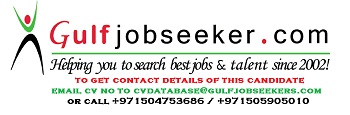 Gulfjobseeker.com CV No: 1483680● Correspondence Handling● Phone Etiquette● Customer Service● Reception Maintenance● Bill Processing● Supply Ordering● PABX/Switchboard Operation● Call Forwarding● Log Keeping● Calendar Management● Event Coordination● Reception Cleanliness